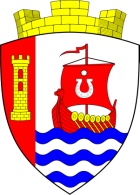 Муниципальное образование«Свердловское городское поселение»Всеволожского муниципального районаЛенинградской областиАДМИНИСТРАЦИЯПОСТАНОВЛЕНИЕ«  04  »   06   .                                                                                      №  164г.п. им Свердлова         В соответствии с Федеральным законом от 6 октября 2003 года № 131-ФЗ «Об общих принципах организации местного самоуправления в Российской Федерации», Федеральным законом от 12 февраля  № 28-ФЗ «О гражданской обороне», Федеральным законом от 18 ноября  № 69-ФЗ «О пожарной безопасности», статьей 11 Федерального закона от 21 декабря 1994 года № 68-ФЗ «О защите населения и территорий от чрезвычайных ситуаций природного и техногенного характера», постановлением Правительства Российской Федерации от 4 сентября  № 547 «О подготовке населения в области защиты от чрезвычайных ситуаций природного и техногенного характера», в целях совершенствования порядка подготовки и обучения населения МО «Свердловское городское поселение» мерам пожарной безопасности, способам защиты от опасностей, возникающих при ведении военных действий или вследствие этих действий, способам защиты при чрезвычайных ситуациях, администрация МО «Свердловское городское поселение» постановляет: 1. Утвердить Порядок подготовки и обучения населения МО «Свердловское городское поселение» мерам пожарной безопасности, способам защиты от опасностей, возникающих при ведении военных действий или вследствие этих действий, способам защиты при чрезвычайных ситуациях природного и техногенного характера согласно приложению к настоящему постановлению.2.  Установить, что подготовка и обучение населения МО «Свердловское городское поселение» организуется в рамках единой системы подготовки населения мерам пожарной безопасности, способам защиты от опасностей, возникающих при ведении военных действий или вследствие этих действий, способам защиты при чрезвычайных ситуациях и осуществляется по соответствующим группам в администрации МО «Свердловское городское поселение», в организациях и предприятиях (в том числе в образовательных учреждениях), а также по месту жительства.3.  Настоящее постановление подлежит официальному опубликованию в газете «Всеволожские вести» приложение «Невский берег» и на официальном сайте муниципального образования в сети Интернет.4.  Контроль за исполнением постановления возложить на заместителя главы администрации по ЖКХ, ГО и ЧС.          И.о. главы администрации                                                 В. И. ЖелудковПриложение к постановлению  администрации МО«Свердловское городское поселение»от  04.06.2014 г.  №  164Порядокподготовки и обучения населения МО «Свердловское городское поселение» мерам пожарной безопасности, способам защиты от опасностей, возникающих  при ведении военных действий или вследствие этих действий, способам защиты при чрезвычайных ситуациях       1.  Настоящее положение определяет группы, задачи и формы обучения населения МО «Свердловское городское поселение», проходящих подготовку и обучение мерам пожарной безопасности, способам защиты от опасностей, возникающих при ведении военных действий или вследствие этих действий, способам защиты при чрезвычайных ситуациях природного и техногенного характера (далее -  ЧС).       2. Подготовку и обучение мерам пожарной безопасности, способам защиты от опасностей, возникающих при ведении военных действий или вследствие этих действий, способам защиты при ЧС проходят:-  лица, занятые в сфере производства и обслуживания, не включенные в состав органов управления Свердловского муниципального звена Всеволожской территориальной подсистемы единой государственной системы предупреждения и ликвидации чрезвычайных ситуаций в Ленинградской области (далее - Свердловского звена РСЧС), сотрудники администрации МО «Свердловское городское поселение» (далее - работающее население); - лица, не занятые в сфере производства и обслуживания (далее - неработающее население);-  лица, обучающиеся в общеобразовательных учреждениях и учреждениях начального, среднего и высшего профессионального образования (далее - обучающиеся);-  работники администрации МО «Свердловское городское поселение» и организаций, специально уполномоченные решать задачи по предупреждению и ликвидации ЧС и включенные в состав органов управления Свердловского звена РСЧС (далее - уполномоченные работники);-  члены комиссий по предупреждению и ликвидации чрезвычайных ситуаций и обеспечению пожарной безопасности (далее - КЧС и ОПБ) предприятий, организаций и администрации МО «Свердловское городское поселение».       3. Основными задачами при подготовке населения МО «Свердловское городское поселение» и обучении его мерам пожарной безопасности, способам защиты от опасностей, возникающих при ведении военных действий или вследствие этих действий, способам защиты при ЧС являются:- обучение населения правилам и приемам оказания первой медицинской помощи пострадавшим, правилам пользования средствами индивидуальной и коллективной защиты;- выработка у руководителей администрации МО «Свердловское городское поселение», предприятий и организаций навыков управления силами и средствами, входящими в состав Свердловского муниципального звена РСЧС;-  совершенствование практических навыков руководителей администрации МО «Свердловское городское поселение», предприятий и организаций, а также председателей КЧС и ОПБ по организации и проведении мероприятий по предупреждению ЧС и ликвидации их последствий;- практическое усвоение уполномоченными работниками в ходе учений и тренировок порядка действий при различных режимах функционирования Свердловского муниципального звена РСЧС, а также при проведении аварийно-спасательных и других неотложных работ.        4. Подготовка и обучение населения мерам пожарной безопасности, способам защиты от опасностей, возникающих при ведении военных действий или вследствие этих действий предусматривает: -  для работающего населения - проведение занятий по месту работы согласно рекомендуемым программам и самостоятельное изучение порядка действий при чрезвычайных ситуациях с последующим закреплением полученных знаний и навыков на учениях и тренировках;-  для неработающего населения - проведение бесед, лекций, вечеров вопросов и ответов, консультаций, показ учебных кино- и видеофильмов, а также самостоятельное изучение памяток, листовок, пособий, прослушивание радиопередач и просмотр телепрограмм по тематике пожарной безопасности, способам защиты от опасностей, возникающих при ведении военных действий, способам защиты при ЧС и в области гражданской обороны;- для обучающихся - проведение занятий в учебное время по соответствующим программам в рамках курса «Основы безопасности жизнедеятельности» и дисциплины «Безопасность жизнедеятельности», утвержденными Министерством образования Российской Федерации;-   для уполномоченных работников и председателей КЧС и ОПБ организаций - повышение квалификации не реже одного раза в 5 лет, самостоятельная подготовка, участие в сборах, учениях и тренировках.         5. Для лиц, впервые назначенных на должность, связанную с выполнением обязанностей в области пожарной безопасности, способов защиты от опасностей, возникающих при ведении военных действий или вследствие этих действий, в области ГО и ЧС, переподготовка или повышение квалификации в течение первого года работы является обязательной.          Повышение квалификации может осуществляться по очной и очно- заочной формам обучения, в том числе с использованием дистанционных образовательных технологий.         6. Повышение квалификации в области пожарной безопасности, способов защиты от опасностей, возникающих при ведении военных действий или вследствие этих действий, способам защиты при ЧС проходят:-  уполномоченные работники и председатели КЧС и ОПБ - в учебно-методическом центре по гражданской обороне, чрезвычайным ситуациям и пожарной безопасности Ленинградской области (далее - УМЦ ГОЧС и ПБ ЛО в г. Всеволожск);- уполномоченные работники - в учебных заведениях Министерства Российской Федерации по делам гражданской обороны, чрезвычайным ситуациям и ликвидации последствий стихийных бедствий (МЧС России), в учреждениях повышения квалификации федеральных органов исполнительной власти и организаций, в УМЦ ГОЧС и ПБ ЛО.Повышение квалификации преподавателей дисциплины «Безопасность жизнедеятельности» и преподавателей - организаторов курса «Основы безопасности жизнедеятельности» в области ГО и ЧС осуществляется в учебных заведениях МЧС России, учреждениях повышения квалификации Министерства образования Российской Федерации и других федеральных органов исполнительной власти, являющихся учредителями образовательных учреждений и в УМЦ ГОЧС и ПБ ЛО.7. Совершенствование знаний, умений и навыков в области пожарной безопасности, способов защиты от опасностей, возникающих при ведении военных действий или вследствие этих действий осуществляется в ходе проведения комплексных, командно-штабных учений и тренировок, тактико-специальных учений.8. К проведению командно - штабных учений и тренировок органов местного самоуправления могут в установленном порядке привлекаться оперативные группы воинских частей ВС РФ, внутренних войск МВД РФ и органов внутренних дел РФ, а также по согласованию с органами исполнительной государственной власти субъекта РФ и органами местного самоуправления - силы и средства муниципального звена РСЧС.9. Тактико-специальные учения продолжительностью до 8 часов проводятся с участием аварийно-спасательных служб и нештатных аварийно-спасательных формирований (далее - формирования) организаций 1 раз в 3 года, а с участием формирований постоянной готовности - 1 раз в год.10.  Комплексные учения продолжительностью до 2 суток проводятся 1 раз в 3 года в муниципальных образованиях и организациях, имеющих опасные производственные объекты, а также в лечебно-профилактических учреждениях, имеющих более 100 коек. В других организациях 1 раз в 3 года проводятся тренировки продолжительностью до 8 часов.11. Тренировки в общеобразовательных учреждениях и учреждениях начального, среднего и высшего профессионального образования проводятся ежегодно.12. Лица, привлекаемые на учения и тренировки по пожарной безопасности, способам защиты от опасностей, возникающих при ведении военных действий или вследствие этих действий, способам защиты при чрезвычайных ситуациях, должны быть проинформированы о возможном риске при их проведении.Об организации обучения населения МО «Свердловское поселение» способам защиты и действиям при чрезвычайных ситуациях